新 书 推 荐中文书名：《为什么好人的工作表现总是不如人意——以及我们能为此做些什么》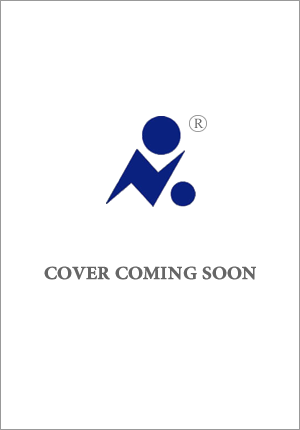 英文书名：WHY GOOD PEOPLE BEHAVE BADLY AT WORK – and what you can do about it作    者：Catherine Sandler出 版 社：待定代理公司：United Agents/ANA/Conor字    数：约50,000词出版时间：待定代理地区：中国大陆、台湾审读资料：大纲类    型：经管内容简介：简而言之，这是一本短小精悍手册，约5万词，横跨经管和个人发展两个类型，有望帮助开启一段个人和团队的高效职业生涯。凯瑟琳设计了一个行之有效的框架，用于了解工作场合的三种核心人格类型——老虎、海豚、猫头鹰——以及造成他们工作行为失控的触发因素。最重要的是，她将在书中阐述如何识别这些类型的人（包括自己和他人），以及如何改变行为，从而提高工作效率。我们都喜欢互相帮助，这是人类的天性，而在桑德勒博士的框架中，她为我们使用这种无法抗拒的人类本能提供了完美工具。正如她所解释的，我们每个人都可以成为他人的老虎、海豚或猫头鹰。我们只需思考是什么激励了我们，以及当我们受到触发或挑战时，我们会如何应对。在了解了这些类型之后，我们就可以清楚地知道，我们如何才能更有意识地对身边被触发的老虎、海豚或猫头鹰做出反应，以及我们如何才能以我们固有的老虎、海豚或猫头鹰的特性来应对我们自己的反应。相信对于国内市场来说，这是一个经久不衰的话题！本书有很多亮点——文字简洁、方法独到、作者资历深厚（拥有牛津大学博士学位和其他一系列令人瞩目的学术成就）。而更为惊喜的是，2016年至2019年，凯瑟琳在上海和北京为各行业教练和高管举办了多场面对面课程，她的框架尤其受欢迎。她曾接受《金融时报》和《泰晤士报》关于领导力和高管人群压力的专题采访，并经常就一系列相关问题发表评论。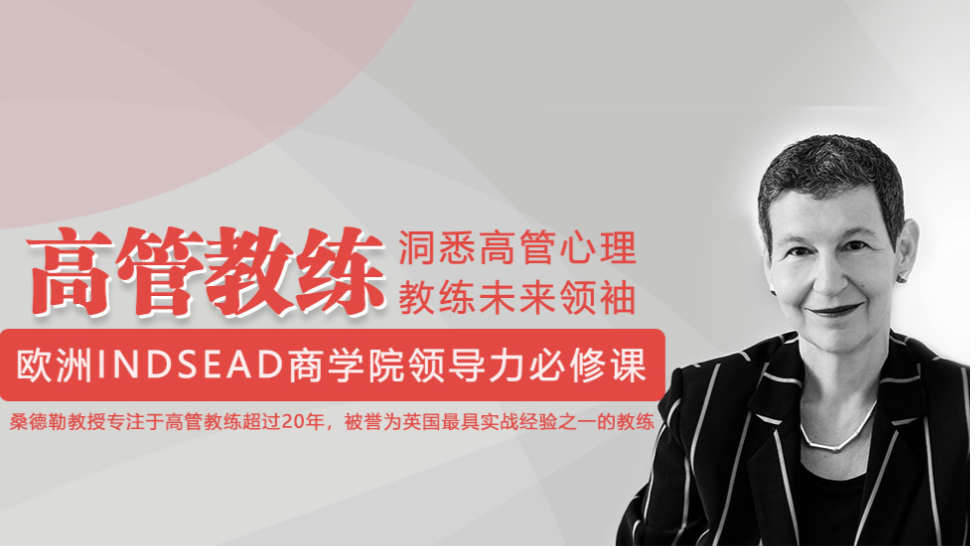 凯瑟琳的第一本书《高管教练：领导者的内在对话》主要面向教练界，因此《为什么好人的工作表现总是不如人意》将是她第一本面向大众读者的作品。“过去27年里，作为一名高管教练，我有幸为众多企业服务，与个人和团队共同成长。在此基础上，我开发了名为“情绪特征三角法（EPT）”(Emotional Profiles Triangle)的模型。EPT 提供了一种令人信服的方法，让我们了解当个人和团队在工作中被触发时会发生什么——往往是在眨眼之间——从最有效的个体转变为最失调的个体。EPT提供了强大的洞察力，揭示了为什么会发生这种情况，如何降低驱动这种现象的“神经劫持”出现的频率，以及如何帮助个人尽快恢复。虽然“战斗”、“逃离”和“僵住”的概念已为人们所熟知，但本书以全新的方式揭示了每一种姿态，将它们与个人的优势、弱点和薄弱环节联系起来，并解释了触发行为背后的动力机制。这本书实用性很强，将帮助读者识别自己的“情绪特征”，更有效地管理自己的压力，降低陷入这些姿态的风险，提高解读和管理他人行为的能力。”——凯瑟琳·桑德勒目录1. 本书如何帮助你（和其他人）2. 理解老虎（当压力变成压迫） 3. 理解海豚（当友善者变成滥好人）4. 理解猫头鹰（当冷静变成缺位）5. 如何成为一只娴熟的老虎、海豚或猫头鹰（并在被触发时迅速复原）6. 如何识别被触发的老虎、海豚和猫头鹰之间的相互影响（帮助打破恶性循环）7. 如何应对被触发的老虎、海豚和猫头鹰（让事情变得更好而不是更糟）8. 战斗、逃跑、僵住的神经学院里（大脑趁你不注意的时候做了些什么）9. 关于EPT的十个最常见问题（以及不可忽视的温馨提示）作者简介：凯瑟琳·桑德勒 (Catherine Sandler) 博士，英国最有经验、最著名的高管教练之一。 她深耕领导力发展领域30多年，曾执教于伦敦商学院和欧洲工商管理学院等知名教育机构。她拥有牛津大学博士学位和伦敦摄政大学咨询学位。凯瑟琳在众多专业期刊上发表过文章，她的众多客户包括富时100指数公司，以及Argent、AXA、Barclays、Bartle Bogle Hegarty、BP、Burberry、Celine、Harrods、John Lewis、Lloyds Banking Group、RELX、Societé Générale，Tesco等著名企业。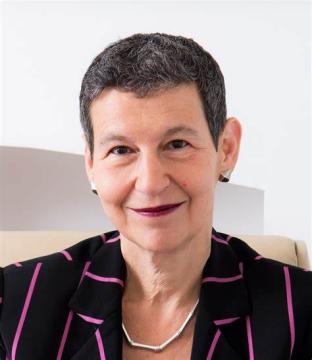 感谢您的阅读！请将反馈信息发至：版权负责人Email：Rights@nurnberg.com.cn安德鲁·纳伯格联合国际有限公司北京代表处北京市海淀区中关村大街甲59号中国人民大学文化大厦1705室, 邮编：100872电话：010-82504106, 传真：010-82504200公司网址：http://www.nurnberg.com.cn书目下载：http://www.nurnberg.com.cn/booklist_zh/list.aspx书讯浏览：http://www.nurnberg.com.cn/book/book.aspx视频推荐：http://www.nurnberg.com.cn/video/video.aspx豆瓣小站：http://site.douban.com/110577/新浪微博：安德鲁纳伯格公司的微博_微博 (weibo.com)微信订阅号：ANABJ2002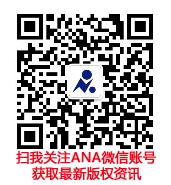 